Кондрацкова Полина Алексеевна учитель математики (учитель-практикант)  МАОУ ЛМИ г. Саратова,  Саратов, 2017 год  План-конспект урока закрепления изученного материала по геометрии  в 7 классе по теме   Теоремы об углах, образованных параллельными прямыми и секущей  Учитель  Кондрацкова Полина Алексеевна Предмет геометрия 7 класс  Авторы учебника Атанасян Л. С. (Геометрия 7 класс. Учебник для учащихся общеобразовательных учреждений. / Л. С.  Атанасян, В. Ф. Бутузов, С. Б. Кадомцев. – М. :  Просвещение, 2014. – 383 с. : ил.)  Тема урока Теоремы об углах, образованных параллельными прямыми и секущей  Тип урока урок закрепления изученного материалаЦель урока: Научить применять теоремы об углах, образованных параллельными прямыми и секущей, при решении задач.Задачи урока:1) Развивать у учащихся самостоятельность; внимание; активность, научить видеть различные способы при решении одной задачи. 2) Продолжить формирование умений применять признаки и свойства параллельных прямых при решении задач; 3) Развивать словесно-логическое мышление учащихся, слуховую память, грамотную математическую речь. Саратов 2017Ход урокаI) Актуализация знаний - 5 минутКакие прямые называются параллельными? // Те, которые не пересекаются.Что такое секущая? // Прямая, пересекающая две прямые в двух точках.Если две прямые параллельны, какими свойствами будут обладать углы, образованные при пересечении их секущей? // Накрест лежащие углы равны, соотвественные углы равны, сумма односторонних углов равна 180°.II) Занимательная задача. - 20 минут Пусть нужно решить задачу: " В четырёхугольнике ABCD биссектрисы АЕ и СF углов A и C параллельны (см. рисунок). Докажите, что углы B и D равны."Просим учеников перенести данный рисунок к себе в тетрадь,  а затем высказать гипотезу относительно углов B и D.Гипотеза: Углы B и D четырехугольника ABCD равны.Доказываем гипотезу в ходе коллективной беседы, основная идея доказательства - использование равенство суммы углов треугольника 180° и нахождение равенства искомых углов через равенство двух других.1) В какие треугольники входят углы B и D? // В треугольники ABE и CDF.2) Что можно сказать про треугольник ABE? // Его угол BAE равен углу EAC, так как AE является биссектрисой.3) Какой вывод можно сделать из пересечения секущей AD параллельных прямых AE и FC? // Угол CFD будет равен углу EAC как соответственный. Значит, углы BAE и CFD равны.4) Что можно сказать про биссектрису CF? // Согласно этому условию равны угол FCD треугольника CDF и угол FCB.5) Какому углу треугольника ABE будет равен угол FCB? // Углу BEA как соответственному при пересечении параллельных прямых секущей BC. Таким образом, углы BEA и FCD равны.6) Какой вывод мы можем сделать? // Так как сумма углов треугольника всегда равна 180°, а два из трех углов одного треугольника соответственно равны двум углам другого треугольника, то и оставшиеся углы данных треугольников будут равны. Таким образом, углы B и D равны.7) Возьмите в качестве домашнего задания обратную задачу: "Дан четырехугольник ABCD с равными углами B и D. В нем проведены две параллельные прямые AE и CF так, что углы BAE и CFD равны. (см. рисунок) Докажите, что эти прямые являются биссектрисами углов A и C соответственно."III) Решение задач из учебника - 14 минут
Решение у доски с объяснением:№ 199, 200IV) Подведение итогов урока1) Выставление оценок2) Домашнее задание: занимательная задача, № 204, 211.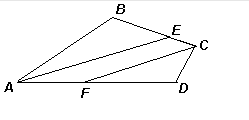 Рисунок 1 - Исходный чертеж к занимательной задаче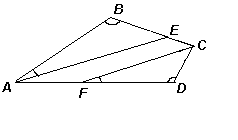 Рисунок 2 - Чертеж к домашней занимательной задаче